                        		           ROMÂNIA                                                                                                                			               JUDEŢUL BIHOR                                                                                                                                        	          CONSILIUL LOCAL AL COMUNEI SĂLARD                                                                		         Sălard, Nr .724,C.P. 417450, Judeţul Bihor                 		     	           CÎF:4641318, Tel /Fax: 0259/441049                                             	       e-mail: primariasalard@yahoo.com ,comunasalardbh@gmail.com                                                                                                                   				                     web.site: www.salard.ro ___________________________________________________________________________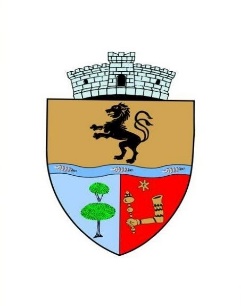 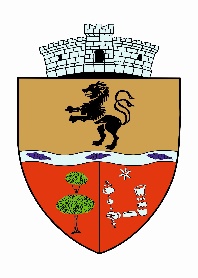 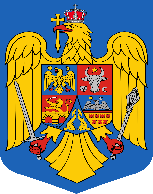 H O T Ă R Â R E A  Nr. 95                                                                                                                                                                                 din 09.10.2023                                                                                                                                                                          		      privind  aprobarea Ordinii de zi a şedinţei  extraordinare a Consiliului local al comunei Sălard  din data de 9 octombrie  2023  	 Având  în  vedere  Dispoziția  primarului nr. 157 /05.10.2023  privind  convocarea  ședintei extraordinare  a  Consiliului  Local  al  Comunei  Sălard  pentru  data de 9 octombrie  2023,                                                                                                                                                        	Luând în considerare   prevederile  art. 135 din  OUG  Nr.57/2019 privind Codul administrativ,                                                                                                                                                              	În   temeiul  art.139 ,196, alin(1) , lit a)  din OUG  Nr.57/2019 privind Codul administrativ,cu modificările și completările ulterioare,                                                                                                           			           CONSILIUL LOCAL AL COMUNEI SĂLARD                                                             						       HOTĂRĂȘTE:       	Art.1.Se aprobă  ordinea  de  zi  a  ședintei  extraordinare  a  Consiliului  Local  al  Comunei  Sălard  pentru  data  de  09 .10.2023   , conform  Dispoziției  de  convocare nr. 157 din  05.10.2023 , emisă de  primarul comunei Sălard,   după cum urmează :                                                                                                                                                                                                                                                                               1.Proiect de hotărâre privind aprobarea ordinii de zi a sedinței extraordinare din 9   octombrie  2023                                                                                                                                                             Inițiator: primar - Miklos Nagy                                                                                                                            2.Proiect de hotărâre privind aprobarea procesului verbal al  şedinţei  ordinare a Consiliului local al comunei Sălard din data de  21 septembrie  2023                                                                                                           Inițiator: primar - Miklos Nagy                                                                                                                                       3.Proiect de hotărâre   privind insusirea si aprobarea documentatiei cadastrale de dezmembrare a imobilului cu suprafața de 12.027 mp.,  număr  cadastral 57404-Sălard  ,având categoria de folosință pășune,apartinând domeniului privat al Comunei Sălard                                                                  Inițiator: primar - Miklos Nagy                                                                                                                                                       4.Proiect de hotărâre  privind  însușirea și  aprobarea   Planului   de amplasament si delimitare a imobilului cu suprafata de 4.783 mp,  teren extravilan identificat cu numărul  cadastral 56702-Hodoș, având categoria de folosință -drum, apartinând domeniului public al comunei  Sălard,constituind repozitionare imobil                                                                                                                        Inițiator: primar - Miklos Nagy                                                                                                                                                                              Art.2.Prezenta hotărâre se comunică  prin grija secretarului  general cu:                                                                                         - Instituţia Prefectului- Judeţul Bihor                                                                                                                     - Primarul comunei Sălard                                                               PREŞEDINTE DE ŞEDINŢĂ,	                                                                                                                        	   ALEXANDRU NAGY		   	                     CONTRASEMNEAZĂ,			               			                 	          SECRETAR GENERAL UAT					                  		                ADRIANA-GABRIELA DAMIANCvorum:13  voturi “pentru”,0 voturi ”împotrivă”,0“abtineri”,din totalul de 13 consilieri în funcție                         		                    ROMÂNIA                                                                                                                			               JUDEŢUL BIHOR                                                                                                                                        	          CONSILIUL LOCAL AL COMUNEI SĂLARD                                                                		         Sălard, Nr .724,C.P. 417450, Judeţul Bihor                 		     	           CÎF:4641318, Tel /Fax: 0259/441049                                                                                              e-mail: primariasalard@yahoo.com ,comunasalardbh@gmail.com                                                                                                                   				                     web.site: www.salard.ro _________________________________________________________________________________H O T Ă R Â R E A  Nr. 96                                                                                                                                                                               				      din  09.10.2023    				     		                                                                                                                                                                                                  privind aprobarea procesului - verbal al  şedinţei ordinare  a  Consiliului local  		                                                                       al comunei SĂLARD  din data de  21 septembrie 2023   	 Având  în  vedere  Dispoziția  primarului nr. 157/09.10.2023  privind  convocarea  ședintei  extraordinare  a  Consiliului  Local  al  Comunei  Sălard  pentru  data de 09.10.2023,                                             	Luând în considerare   prevederile  art. 138,alin.15 din  OUG  Nr.57/2019 privind Codul administrativ,                                                                                                                                                                                                                                                                                                                                                                                                                                           	În    temeiul  art.196, alin(1) , lit a)  din OUG  Nr.57/2019 privind Codul administrativ,cu modificările și completările ulterioare ,          	   CONSILIUL LOCAL AL COMUNEI SĂLARD                                                             	HOTĂRĂȘTE:    Art.1. Se aprobă  procesul - verbal al  şedinţei  ordinare  a  Consiliului local al comunei SĂLARD  din data de 21  septembrie  2023 , prezentat în anexă .                                                               Art.2.Procesul -verbal al sedinței ordinare  din data de  21 septembrie 2023 a fost aprobat în  forma propusă .        	                                                                                                                                                	    Art.3.Prezenta hotărâre se comunică prin grija secretarului general cu:                                      - Instituţia Prefectului - Judeţul Bihor                                                                                                                     - Primarul comunei Sălard                                                                                                                                                                                                                                                              		          PREŞEDINTE DE ŞEDINŢĂ,	                                                                                                                 	     ALEXANDRU NAGY  	   	                                         CONTRASEMNEAZĂ,			               			                         		 SECRETAR GENERAL UAT					                  			      ADRIANA-GABRIELA DAMIANCvorum:13 voturi“pentru”,0 voturi”împotrivă”,0“abtineri”,din totalul de 13 consilieri în funcție                         		     ROMÂNIA                                                                                                                			               JUDEŢUL BIHOR                                                                                                                                        	          CONSILIUL LOCAL AL COMUNEI SĂLARD                                                                		         Sălard, Nr .724,C.P. 417450, Judeţul Bihor                 		     	           CÎF:4641318, Tel /Fax: 0259/441049                                             	       e-mail: primariasalard@yahoo.com ,comunasalardbh@gmail.com                                                                                                                   				                     web.site: www.salard.ro _________________________________________________________________________________H O T Ă R Â R E A  Nr.   97                                                                                                                                                                                        din 09.10.2023                                                                                                                                   privind însusirea si aprobarea documentatiei cadastrale de dezmembrare a imobilului cu suprafața de 12.027 mp.,  număr  cadastral 57404-Sălard  ,având categoria de folosință pășune,apartinând domeniului privat al Comunei Sălard         Având în vedere Proiectul de hotărâre inițiat de primarul comunei Sălard ,precum și  Raportul de specialitate înregistrat cu nr.   6.150   din  05.10.2023, întocmit de Compartimentul urbanism, amenajarea teritoriului și mediu,din cadrul aparatului de specialitate al primarului comunei Sălard,  privind insusirea si aprobarea documentatiei cadastrale de dezmembrare a imobilului cu suprafața de 12.027 mp.,  număr  cadastral 57404-Sălard  ,având categoria de folosință pășune,apartinând domeniului privat al Comunei Sălard,               Tinând cont de :                                                                                                                                                                          -avizul consultativ  al Comisiei de specialitate din cadrul Consiliului Local al Comunei Sălard,                                                                                                                                         -referatul de aprobare a primarului comunei Sălard, în calitate de initiator al proiectului de hotărâre -documentația cadastrală   întocmită de SC ROEXPERTCAD SRL  ,-inventarul bunurilor ce aparţin domeniului privat  al Comunei Sălard,                                                                             -prevederile  Ordinului  Agenției Naționale de Cadastru și Publicitate Imobiliară nr. 600/2023 pentru aprobarea Regulamentului de recepție și înscriere în evidențele de cadastru și carte funciară                                     - prevederile Legii fondului funciar nr. 18/1991 , republicată ,cu modificările și completările ulterioare;-prevederile art. 25 alin.1, din Legea 350/2001 privind amenajarea teritoriului si urbanismul  cu modificarile si completarile ulterioare,-prevederile Legii nr. 24/2000, privind normele de tehnică legislativă pentru elaborarea actelor normative, republicată, cu modificările şi completările ulterioare;   	În   temeiul  art. 139,alin 3 .lit. e  și art.196, alin(1) , lit a)  din OUG  Nr.57/2019 privind Codul administrativ,cu modificările și completările ulterioare,                                                                                                                                                                   CONSILIUL LOCAL AL COMUNEI SĂLARD                                                                   	                  	                 HOTĂRĂȘTE:                                              	          Art. 1. Se  însușește și se aprobă documentația cadastrală  de dezmembrare a imobilului cu suprafata de 12.027 mp,  teren extravilan având categoria de folosință – păsune, situat în extravilanul   comunei Sălard, sat  Sălard  , înscris în CF Nr. 57404 Sălard, nr. cadastral 57404 proprietate COMUNA SĂLARD – domeniul privat al Comunei Sălard, înscrierea  în  Cartea Funciară, astfel:Art.2. Cu ducerea la îndeplinire a prezentei hotărâri se încredinţează Primarul Comunei Sălard și Compartimentul urbanism , amenajarea teritoriului  ,mediuArt.3. Prezenta hotărâre se comunică  prin grija secretarului general cu:                                                    -  Institutia Prefectului – judetul Bihor                                                                                                                -  Primarul comunei Sălard                                                                                                                                                                                                                                    -  Compartimentul urbanism, amenajarea teritoriului , mediu -  OCPI   Bihor -  SC ROEXPERTCAD SRL                                                                                                                                                                            PREŞEDINTE DE ŞEDINŢĂ,	                                                                                                                                                     ALEXANDRU  NAGY 		   	                     CONTRASEMNEAZĂ,			                			                               SECRETAR GENERAL UAT					           		             ADRIANA-GABRIELA DAMIANCvorum:13  voturi “pentru”,0 voturi ”împotrivă”,0“abtineri”,din totalul de 13 consilieri în funcție    								                                                             2                        		                    ROMÂNIA                                                                                                                			               JUDEŢUL BIHOR                                                                                                                                        	          CONSILIUL LOCAL AL COMUNEI SĂLARD                                                                		         Sălard, Nr .724,C.P. 417450, Judeţul Bihor                 		     	           CÎF:4641318, Tel /Fax: 0259/441049                                             	                                                                             e-mail: primariasalard@yahoo.com ,comunasalardbh@gmail.com                                                                                                                   				                     web.site: www.salard.ro _________________________________________________________________________________H O T Ă R Â R E A  Nr.   98                                                                                                                                                                                        din 09.10.2023                                                                                                                                                                          privind  însușirea și  aprobarea   Planului   de amplasament si delimitare a imobilului cu suprafata de 4.783 mp,  teren extravilan identificat în CF 56702, nr.  cad. 56702-Hodoș, având categoria de folosință -drum, apartinând domeniului public al comunei  Sălard,constituind repozitionare imobil         Având în vedere Proiectul de hotărâre inițiat de primarul comunei Sălard ,precum și  Raportul de specialitate înregistrat cu nr.  6.152   din  05.10.2023, întocmit de Compartimentul urbanism, amenajarea teritoriului și mediu,din cadrul aparatului de specialitate al primarului comunei Sălard,  privind  însușirea și  aprobarea   Planului   de amplasament si delimitare a imobilului cu suprafata de 4.783 mp,  teren extravilan identificat cu numărul  cadastral 56702-Hodoș, având categoria de folosință -drum, apartinând domeniului public al comunei  Sălard,constituind repozitionare imobil               Tinând cont de :                                                                                                                                                                          -avizul consultativ  al Comisiei de specialitate din cadrul Consiliului Local al Comunei Sălard,                                                                                                                                         -referatul de aprobare a primarului comunei Sălard, în calitate de initiator al proiectului de hotărâre                        -documentația cadastrală   întocmită de SC ROEXPERTCAD SRL  ,                                                                        -inventarul bunurilor ce aparţin domeniului public  al  Comunei Sălard,                                                                              -prevederile  Ordinului  Agenției Naționale de Cadastru și Publicitate Imobiliară nr. 600/2023 pentru aprobarea Regulamentului de recepție și înscriere în evidențele de cadastru și carte funciară                                     - prevederile Legii fondului funciar nr. 18/1991 , republicată ,cu modificările și completările ulterioare;        -prevederile art. 25 alin.1, din Legea 350/2001 privind amenajarea teritoriului si urbanismul  cu modificarile si completarile ulterioare,                                                                                                                                         -prevederile Legii nr. 24/2000, privind normele de tehnică legislativă pentru elaborarea actelor normative, republicată, cu modificările şi completările ulterioare;   	În   temeiul  art. 139,alin 3 .lit. e  și art.196, alin(1) , lit a)  din OUG  Nr.57/2019 privind Codul administrativ,cu modificările și completările ulterioare,                                                                                                                                                                   CONSILIUL LOCAL AL COMUNEI SĂLARD                                                                   	                  	                 HOTĂRĂȘTE:                                              	Art. 1. Se  însușește și se aprobă  Planul de amplasament si delimitare a imobilului cu suprafata de  4.783 mp, teren extravilan având categoria de folosință  drum, CF 56702, nr.  cad. 56702-Hodoș,  proprietate COMUNA SĂLARD – domeniul public al Comunei Sălard, conform HCL SALARD Nr.25/1999 si Inventarul bunurilor ce aparţin domeniului public al Comunei Sălard, Anexa Nr 75, publicat în Monitorul Oficial Nr. 671 bis din 10.09.2002, constituind repoziționare imobil,astfel:Art.2. Cu ducerea la îndeplinire a prezentei hotărâri se încredinţează Primarul Comunei Sălard și Compartimentul urbanism , amenajarea teritoriului  ,mediuArt.3. Prezenta hotărâre se comunică  prin grija secretarului general cu:                                                    -  Institutia Prefectului – judetul Bihor                                                                                                                -  Primarul comunei Sălard                                                                                                                                                                                                                                    -  Compartimentul urbanism, amenajarea teritoriului , mediu -  OCPI   Bihor -  SC ROEXPERTCAD SRL                                                                                                                                                                            PREŞEDINTE DE ŞEDINŢĂ,	                                                                                                                                                     ALEXANDRU  NAGY 		   	      CONTRASEMNEAZĂ,			                			                                        SECRETAR GENERAL UAT					           		     ADRIANA-GABRIELA DAMIANCvorum:13  voturi “pentru”,0 voturi ”împotrivă”,0“abtineri”,din totalul de 13 consilieri în funcție                            		                    ROMÂNIA                                                                                                                			               JUDEŢUL BIHOR                                                                                                                                        	          CONSILIUL LOCAL AL COMUNEI SĂLARD                                                                		         Sălard, Nr .724,C.P. 417450, Judeţul Bihor                 		     	           CÎF:4641318, Tel /Fax: 0259/441049                                                                               e-mail: primariasalard@yahoo.com ,comunasalardbh@gmail.com                                                                                                                   				                     web.site: www.salard.ro _________________________________________________________________________________						   H O T Ă R Â R E A  Nr. 99                                                                                                                                                                                 				  	                        din 26.10.2023                                                                                                                                                                          		      privind  aprobarea Ordinii de zi a şedinţei  ordinare a Consiliului local al comunei 						 	  Sălard  din data de  26 octombrie  2023  	 Având  în  vedere  Dispoziția  primarului nr. 167 /20.10.2023  privind  convocarea  ședintei ordinare  a  Consiliului  Local  al  Comunei  Sălard  pentru  data de   26 octombrie   2023,                                                                                                                                                        	Luând în considerare   prevederile  art. 135 din  OUG  Nr.57/2019 privind Codul administrativ,                                                                                                                                                              	În   temeiul  art.139 ,196, alin(1) , lit a)  din OUG  Nr.57/2019 privind Codul administrativ,cu modificările și completările ulterioare,                                                                                                           			           CONSILIUL LOCAL AL COMUNEI SĂLARD                                                             						  HOTĂRĂȘTE:       	Art.1.Se aprobă  ordinea  de  zi  a  ședintei  ordinare  a  Consiliului  Local  al  Comunei  Sălard  pentru  data  de  26.10.2023  , conform  Dispoziției  de  convocare nr. 167 din  20.10.2023 , emisă de  primarul comunei Sălard,   după cum urmează :  1.Proiect de hotărâre privind aprobarea ordinii de zi a sedinței ordinare din 26 octombrie   2023                                                                                                                                                             Inițiator: primar - Miklos Nagy                                                                                                                                                                         2.Proiect de hotărâre privind aprobarea procesului verbal al  şedinţei  extraordinare a Consiliului local al comunei Sălard din data de  9 octombrie   2023                                                                                                                                               Inițiator: primar - Miklos Nagy                                                                                                                                             3.Proiect de hotărâre   privind  rectificarea Bugetului  de venituri si cheltuieli al comunei Sălard pe anul 2023-varianta V-a                                                                                                                                                                                     Inițiator: primar - Miklos Nagy                                                                                                                                4.Proiect de hotărâre  privind   modificarea Statului de funcţii al aparatului de specialitate al primarului comunei Sălard,judetul Bihor                                                                                                                                                                                 Inițiator: primar - Miklos Nagy                                                                                                                               5.Proiect de hotărâre   privind   aprobarea documentației tehnico – economice – faza Studiu de fezabilitate și a indicatorilor tehnico – economici pentru obiectivul “Înființarea unui centru de colectare prin aport voluntar în comuna Sălard, județul Bihor”                                                                                                                                                                  Inițiator: primar - Miklos Nagy                                                                                                                               6.Proiect de hotărâre   privind constituirea echipei mobile pentru asigurarea  intervenției  de urgență în cazurile de violență domestică în comuna Sălard                                                                                                         Inițiator: primar - Miklos Nagy                                                                                                                               7.Proiect de hotărâre  privind   dreptul de folosință cu titlul gratuit pentru o perioadă de  25 ani a terenului identificat în CF NR. 57438 ,nr.cadastral  57438   -Sălard în suprafață de  1.049 mp.pentru Apele Române ,Administrația bazinală de apă Crișuri Oradea, în vederea depunerii proiectului Interreg  VI România-Ungaria 2021-2027,,Cooperare pentru o zonă transfrontalieră mai verde și mai rezilientă între România și Ungaria ,obiectiv specific 2.4,,Promovarea adaptării la schimbările climatice și prevenirea riscurilor la dezastre și a rezilienței având în vedere abordarea bazată pe ecosistem,,                                                                                                                                                                                                                                       Inițiator: primar - Miklos Nagy                   Art.2.Se aprobă  suplimentarea ordinii de zi cu punctul 8 pentru care sunt pregătite materiale, astfel:                    8.Proiect de hotărâre privind participarea comunei Sălard, județul Bihor, în cadrul proiectului INTERREG VI- ROHU,  în vederea depunerii proiectului Interreg  VI –A România-Ungaria 2021-2027 ,,Cooperare pentru o zonă transfrontalieră mai verde și mai rezilientă între România și Ungaria, obiectiv specific 2.4 ,,Promovarea adaptării la schimbările climatice și prevenirea riscurilor la dezastre și a rezilienței având în vedere abordarea bazată pe ecosistem,;  “Dezvoltarea unui management sustenabil al bazinului hidrografic Barcău și creșterea capacității de intervenție pe raza U.A.T. Sălard aferent proiectului Dezvoltarea complexă a managementului apei în bazinele hidrografice Barcău și Crișul Repede în județele Bihor, Hajdú-Bihar și Békés”                          Inițiator: primar -Nagy Miklos                                                                                                                                       Art.3.Prezenta hotărâre se comunică  prin grija secretarului  general cu:                                                                                         - Instituţia Prefectului- Judeţul Bihor                                                                                                                     - Primarul comunei Sălard                                     PREŞEDINTE DE ŞEDINŢĂ,	                                                                                                                        	   ALEXANDRU NAGY 		   	                     CONTRASEMNEAZĂ,			               			                 	          SECRETAR GENERAL UAT					                  		                 ADRIANA-GABRIELA DAMIANCvorum:13 voturi “pentru”,0 voturi ”împotrivă”,0“abtineri”,din totalul de 13 consilieri în funcție                         		                    ROMÂNIA                                                                                                                			               JUDEŢUL BIHOR                                                                                                                                        	          CONSILIUL LOCAL AL COMUNEI SĂLARD                                                                		         Sălard, Nr .724,C.P. 417450, Judeţul Bihor                 		     	           CÎF:4641318, Tel /Fax: 0259/441049                                                                               e-mail: primariasalard@yahoo.com ,comunasalardbh@gmail.com                                                                                                                   				                     web.site: www.salard.ro ___________________________________________________________________________H O T Ă R Â R E A  Nr. 100                                                                                                                                                                                		    din 26.10.2023	     		                                                                                                                                                                	        privind aprobarea procesului - verbal al  şedinţei extraordinare  a  Consiliului local  		   al comunei SĂLARD  din data de  9 OCTOMBRIE  2023   	 Având  în  vedere  Dispoziția  primarului nr. 167/20.10.2023  privind  convocarea  ședintei  ordinare  a  Consiliului  Local  al  Comunei  Sălard  pentru  data de 26.10.2023,                                             	Luând în considerare   prevederile  art. 138,alin.15 din  OUG  Nr.57/2019 privind Codul administrativ,                                                                                                                                                                                                                                                                                                                                                                                                                                           	În    temeiul  art.196, alin(1) , lit a)  din OUG  Nr.57/2019 privind Codul administrativ,cu modificările și completările ulterioare ,          	   CONSILIUL LOCAL AL COMUNEI SĂLARD                                                             	HOTĂRĂȘTE:        Art.1. Se aprobă  procesul - verbal al  şedinţei  extraordinare  a  Consiliului local al comunei SĂLARD  din data de  9 octombrie   2023 , prezentat în anexă .                                                               Art.2.Procesul -verbal al sedinței extraordinare  din data de 9 octombrie   2023 a fost aprobat în  forma propusă .        	                                                                                                                                                	    Art.3.Prezenta hotărâre se comunică prin grija secretarului general cu:                                                           - Instituţia Prefectului - Judeţul Bihor                                                                                                                     - Primarul comunei Sălard               PREŞEDINTE DE ŞEDINŢĂ,	                                                                                                                 	     ALEXANDRU NAGY                                             CONTRASEMNEAZĂ,			               			                              	   		 SECRETAR GENERAL UAT					                  				 ADRIANA-GABRIELA DAMIANCvorum:13 voturi“pentru”,0 voturi”împotrivă”,0“abtineri”,din totalul de 13 consilieri în funcție ROMÂNIA                                                                                                              JUDEŢUL BIHOR                                                                                                                                                                   CONSILIUL LOCAL AL COMUNEI SĂLARD                                                                		       Sălard, Nr .724,C.P. 417450, Judeţul Bihor                 		   CÎF:4641318, Tel /Fax: 0259/441049                                                                      e-mail: primariasalard@yahoo.com ,comunasalardbh@gmail.com                                                                                                   web.site: www.salard.ro _____________________________________________________________________________H O T Ă R Â R E A  Nr.   101                                                                                                                                                                                         din 26.10.2023    privind rectificarea bugetului de venituri  si cheltuieli a comunei Sălard pe anul 2023- varianta a V-aAvând în vedere proiectul de hotărâre inițiat de primarul comunei Sălard,precum și  raportul de specialitate  nr.  6479   din  20.10.2023 întocmit de  Biroul financiar-  contabil  , impozite si taxe,achizitii publice , cu privire la rectificarea bugetului de venituri  si cheltuieli a comunei Sălard ,pe anul 2023- varianta a V-a,       Ținând cont de  :                                                                                                                                          -avizul consultativ  al Comisiei de specialitate din cadrul Consiliului Local  Sălard                                                                                                                                                   -referatul de aprobare a primarului comunei Sălard,in calitate de initiator al proiectului  de hotărâre-prevederile  art.49 (4),(5),(6) din Legea nr.273/2006-Legea Finanţelor Publice, cu  modificările şi completările ulterioare,                                                                                                                                                                -prevederile Legii nr.368/2022 ,legea bugetului de stat pe anul 2023                                                                                      - incasările efective din  primele 8 luni al anului 2023 au fost mai mari decat prevederile initiale ,                       sumele repartizate  vor fi cuprinse în trimestrul   IV al anului  2023-prevederile Legii nr. 24/2000, privind normele de tehnică legislativă pentru elaborarea actelor                      normative, republicată, cu modificările şi completările ulterioare;                                                                                                                  	În   temeiul art.139, alin 3 .lit.a  si  196, alin(1) , lit a)  din OUG  Nr.57/2019 privind Codul administrativ,cu modificările și completările ulterioare ,                                             		    				CONSILIUL LOCAL AL COMUNEI SĂLARD   				   			              HOTĂRĂȘTE:                                                                                                             Art. 1.  Se   aprobă   rectificarea  Bugetului  local de venituri si cheltuieli  al comunei Sălard               pe anul 2023, varianta V-a, după cum  urmează:                                                                                                                                                                                                                                                                             PARTEA DE VENITURI                                                                                                                                                                       SECTIUNEA DE FUNCTIONARE                                                                        - mii lei –    03.02.12 – impozitul pe veniturile din transfererul proprietatilor                             + 20,0007.02.01.02 – impozit si taxe pe cladiri de la persoane juridice		           +50,0007.02.02.03 -  impozit pe terenul din extravilan                                                       +78,2516.02.02.01 – impozit pe mijloace de transport persoane fizice                              +50,0016.02.50  –  alte taxe pe servicii specifice                                                               +14,0035.02.50 – alte  venituri                                                                                                  +50,0042.02.34 -  subventii pentru acordarea ajutorului pentru incalzirea                   locuintei si a suplimentului pentru energie alocate pentru                                                           	       consumul de combustibil solizi                                                           +200,0037.02.03 – Varsaminte din sectiunea SF in sectiunea SD                                       -50,00 SECTIUNEA DE DEZVOLTARE                                                                                        -mii lei-37.04.00  - Varsaminte din sectiunea de functionare                                               +50,00VENITURI  SECTIUNEA DE FUNCTIONARE SI  DEZVOLTARE                                      462,25			PARTEA DE CHELTUIELI:SECTIUNEA DE FUNCTIONARE SI DEZVOLTARE                                                                                                     								 			        -mii lei-51.02.01.03/20.01.03 ( incalzit, iluminat si forta motrica )                                      +15,00   51.02.01.03/20.01.30 (alte bunuri si servicii pentru întretinere si functionare)       +25,00  51.02.01.03/20.13.00 (pregatire profesionala)                                                        -10,00 51.02.01.03/20.30.01 (reclama si publicitate)                                                          +2,0051.02.01.03/20.30.30 ( alte cheltuieli cu bunuri si servicii )                                    +50,00    51.02.01.03/85.01.01 (plati efectuate in ani precedenti si recuperate in anul                                     curent SF)                                                                            -34,0065.02.04.01/20.12.00  ( consultanta si expertiza)                                                   +25,00                   65.02.50.00/58.01.03 (cheltuilei neeligibile)                                                            +50,0067.02.05.03/20.01.30(alte bunuri și servicii pentru întreținere și funcționare)       +133,0068.05.05.02/20.13.00 (pregatire profesionala)                                                          +2,25  68.02.15.01/57.02.01 (ajutor social in numerar)                                                    +200,00 70.02.06.00/20.02.00(reparatii curente)					         +4,00	        Bugetul de venituri si cheltuieli se va majora atat la partea de venituri, cât și la partea de cheltuieli cu suma de 462,25 mii lei.           Art.2.Bugetul de venituri si cheltuieli pe anul 2023 rectificat– varianta V -a,  se rectifică astfel:VENITURI TOTAL  =                                                   38.366,25 mii leiCHELTUIELI TOTAL =                                                39.209,54 mii lei	Art.3.Cu ducerea la îndeplinire a prezentei hotărâri se încredințează primarul comunei Sălard si                             Biroul financiar contabil,impozite si taxe , achizitii publice .                                                                                                                               	Art.4.Prezenta  hotărâre  se comunică prin grija secretarului general  cu :                                                                                                   -Institutia  Prefectului-  Judetul Bihor                                                                                                                                       -Primarul comunei Salard                                                                                                                                                                                                                                                                                                                -Biroul financiar contabil,impozite si taxe , achizitii publice                                                                                                    -Administratia Finantelor Publice Bihor                                                                                                                                                                                         		PREŞEDINTE DE ŞEDINŢĂ,	                       CONTRASEMNEAZĂ, ALEXANDRU NAGY                                     SECRETAR GENERAL UAT,					      	                   ADRIANA GABRIELA DAMIAN Cvorum:13  voturi “pentru”,0 voturi ” împotrivă”,0“abtineri”,din totalul de 13 consilieri în funcție                                           		      ROMÂNIA                                                                                                                			                 JUDEŢUL BIHOR                                                                                                                                        	                        CONSILIUL LOCAL AL COMUNEI SĂLARD                                                                		         Sălard, Nr .724,C.P. 417450, Judeţul Bihor                 		     	           CÎF:4641318, Tel /Fax: 0259/441049                                                                                     e-mail: primariasalard@yahoo.com ,comunasalardbh@gmail.com                                                                                                                   				                     web.site: www.salard.ro __________________________________________________________________________H O T Ă R Â R E A  Nr. 102                                                                                                                                                                                             din 26.10.2023                                                                                                                                                                          privind modificarea  Statului de funcţii al aparatului de specialitate al primarului comunei Salard,judetul BihorAvând  în  vedere Proiectul de hotărâre inițiat de primarul comunei Sălard,precum și Raportul de  specialitate înregistrat cu nr.   6.481    din  20.10.2023,  întocmit de secretarul general privind  modificarea Statului de funcţii al aparatului de specialitate al primarului comunei Salard,judetul Bihor,	Tinând cont de :                                                                                                                                                    -avizul consultativ  al Comisiei de specialitate din cadrul Consiliului Local al Comunei Sălard                                                                                                                                           -referatul de aprobare a primarului comunei Sălard,în calitate de initiator al proiectului de hotărâre -dispozitia nr. 158/ 06.10.2023 , emisă de primarul comunei Sălard   privind numirea d-rei Abrudan Romina-Lavinia  în funcția publică de execuție de inspector ,clasa I, grad profesional debutant, în cadrul Compartimentului asistență socială-dispozitia nr. 166/ 20.10.2023 , emisă de primarul comunei Sălard privind încetarea raportului de serviciu  a d-nei Korosi Tunde-Timea   având funcția publică de execuție de referent , clasa III, grad profesional principal,în cadrul Compartimentului informare,relații publice, registratura din  aparatul de specialitate al primarului comunei Sălard,-H.C.L. Nr.86 din 21.09.2023,privind modificarea Statului de funcţii al aparatului de specialitate al primarului comunei Salard,judetul Bihor,                                                                                                                  - prevederile Hotărârii Consiliului local al comunei Sălard  nr.59 din 27.07.2017,privind aprobarea coeficienţilor care stau la baza determinării salariilor de bază pentru funcţionarii publici şi personalul contractual din cadrul aparatului de specialitate al primarului comunei SĂLARD,                                                                         - prevederile Legii nr.153/2017 legea cadru privind salarizarea personalului  plătit din fonduri publice                 -prevederile  Hotărârii Guvernului nr. 611/2008 pentru aprobarea normelor privind organizarea şi dezvoltarea carierei funcţionarilor publici-H.G. Nr.546/2020 privind modificarea şi completarea Hotărârii Guvernului nr. 611/2008 pentru aprobarea normelor privind organizarea şi dezvoltarea carierei funcţionarilor publici ,-prevederile Legii nr. 24/2000, privind normele de tehnică legislativă pentru elaborarea actelor normative, republicată, cu modificările şi completările ulterioare;                                                                                             	În   temeiul  art. 196, alin(1) , lit a)  din OUG  Nr.57/2019 privind Codul administrativ,cu modificările și completările ulterioare,                                     	  CONSILIUL LOCAL AL COMUNEI SĂLARD   				   		   	                          HOTĂRĂȘTE:            	Art.1. Se aprobă modificarea Statului de funcţii al aparatului de specialitate al primarului comunei Salard,judetul Bihor ,după cum urmează:- ocuparea postului  prin numirea d-rei Abrudan Romina-Lavinia  în funcția publică de execuție de inspector ,clasa I, grad profesional debutant, în cadrul Compartimentului asistență socială, ID ANFP 570710.- încetarea raportului de serviciu  a d-nei Korosi Tunde-Timea   având funcția publică de execuție de referent , clasa III, grad profesional principal,în cadrul Compartimentului informare,relații publice registratura din  aparatul de specialitate al primarului comunei Sălard,post vacant , ID ANFP  539977.  	Art.2. Se aprobă Statul de funcţii al aparatului de specialitate al primarului comunei Sălard, judeţul Bihor, conform anexei ,care face  parte integrantă din  prezenta hotărâre.  	Art.3. Cu ducerea la îndeplinire a prezentei hotărâri se încredinţează Primarul comunei Sălard și  secretarul general al UAT .                                                                                                                                                 	Art.4. Prezenta hotărâre se comunică  prin grija secretarului general cu:                                                    -  Institutia Prefectului – judetul Bihor                                                                                                                                   -  Primarul comunei Sălard   -  Biroul financiar contabil,impozite și taxe,achizitii publice                                                                                        -  Agentia Natională a  functionarilor publici Bucuresti                                                                                                                                                                                                       PREŞEDINTE DE ŞEDINŢĂ,	                                                                                                                                   ALEXANDRU NAGY 	   	               CONTRASEMNEAZĂ,			               			          			 SECRETAR GENERAL UAT					                   			ADRIANA-GABRIELA DAMIAN   Cvorum:13  voturi “pentru”,0 voturi ”împotrivă”,0“abtineri”,din totalul de 13 consilieri în funcție                            		                    ROMÂNIA                                                                                                                			               JUDEŢUL BIHOR                                                                                                                                        	                 CONSILIUL LOCAL AL COMUNEI SĂLARD                                                                		         Sălard, Nr .724,C.P. 417450, Judeţul Bihor                 		     	           CÎF:4641318, Tel /Fax: 0259/441049                                                                                                                                                                                                                                                  e-mail: primariasalard@yahoo.com ,comunasalardbh@gmail.com                                                                                                                   				                     web.site: www.salard.ro _________________________________________________________________________________H O T Ă R Â R E A  Nr.   103                                                                                                                                                                                               din 26.10.2023                                                                                                                                                                          privind aprobarea documentației tehnico – economice – faza Studiu de fezabilitate și a indicatorilor tehnico – economici pentru obiectivul “Înființarea unui centru de colectare prin aport voluntar în comuna Sălard, județul Bihor”           Având în vedere Proiectul de hotărâre inițiat de primarul comunei Sălard, precum și                               raportul de specialitate nr.  6483  din  data de  20.10.2023 întocmit   de Biroul financiar contabil ,impozite     si taxe,achizitii publice  din cadrul aparatului de specialitate al primarului comunei Sălard , privind aprobarea documentației tehnico – economice – faza Studiu de fezabilitate și a indicatorilor tehnico – economici pentru obiectivul “Înființarea unui centru de colectare prin aport voluntar în comuna Sălard, județul Bihor”          Ținând cont de  :                                                                                                                                                                                                                        -avizul consultativ  al Comisiei de specialitate din cadrul Consiliului Local  Sălard                                                                                                                                                   -referatul de aprobare a primarului comunei Sălard,în calitate de initiator al proiectului   de hotărâre                           -contractul de finanțare nr. C3I1A012200330, încheiat între Ministerul Mediului, Apelor și Pădurilor și UAT Comuna Sălard, -Ghidul specific – condiții de accesare a fondurilor europene aferente PNRR în cadrul apelurilor de proiecte PNRR/2022/C3/S/I.1.A;- prevederile art. 44, alin. (1) din Legea nr. 273/2006 privind finanţele publice locale, cu modificările și completările ulterioare, - art. 1, 5, 7 și 10 din Hotărârea Guvernului nr. 907 din 29 noiembrie 2016 privind etapele de elaborare și conținutul-cadru al documentațiilor tehnico-economice aferente obiectivelor/proiectelor de investiții finanțate din fonduri publice,-prevederile  art. 129 alin. (2) lit. b și alin. (4) lit. a) și d), art. 139 alin. (1) coroborat cu art. 5 lit. ee), din O.U.G. nr. 57/2019 privind Codul administrativ, - Legea  nr. 24/2000, privind normele de tehnică legislativă pentru elaborarea actelor normative, republicată, cu modificările şi completările ulterioare;                                                                                                                  	În   temeiul art. 196, alin(1) , lit a)  din OUG  Nr.57/2019 privind Codul administrativ,  cu modificările și completările ulterioare ,                                             		    						       		  CONSILIUL LOCAL AL COMUNEI SĂLARD   				   			           HOTĂRĂȘTE:                                                                                                                                 Art. 1. Se aprobă documentația tehnico – economică – faza Studiu de fezabilitate pentru obiectivul de investiții „Înființarea unui centru de colectare prin aport voluntar în comuna Sălard, județul Bihor”, conform anexei nr. 1 la prezenta hotărâre. Art. 2. Se aprobă indicatorii tehnico-economici pentru obiectivul de investiții „Înființarea unui centru de colectare prin aport voluntar în comuna Sălard, județul Bihor”, conform anexei nr. 2 la prezenta hotărâre.Art.3.Cu ducerea la îndeplinire a prezentei hotărâri se încredințează primarul comunei Sălard                 si Biroul financiar contabil ,impozite si taxe,achizitii publice.   Art.4. Prezenta  hotărâre  se comunică prin grija secretarului general  cu :                                                                                                   -Institutia  Prefectului-  Judetul Bihor                                                                                                             -Primarul comunei Sălard                                                                                                                                                               -Biroul financiar contabil ,impozite si taxe,achizitii publice-Autoritatea de management PNRR         PREŞEDINTE DE ŞEDINŢĂ,	                               CONTRASEMNEAZĂ,                                                               ALEXANDRU  NAGY     		   	              SECRETAR GENERAL UAT				      	                   		ADRIANA-GABRIELA DAMIANCvorum:13 voturi “pentru”,0 voturi ” împotrivă”,0“abtineri”,din totalul de 13 consilieri în funcție                          		    ROMÂNIA                                                                                                                			               JUDEŢUL BIHOR                                                                                                                                        	                 CONSILIUL LOCAL AL COMUNEI SĂLARD                                                                		         Sălard, Nr .724,C.P. 417450, Judeţul Bihor                 		     	           CÎF:4641318, Tel /Fax: 0259/441049                                                                                                                                                                                                                                                  e-mail: primariasalard@yahoo.com ,comunasalardbh@gmail.com                                                                                                                   				                     web.site: www.salard.ro ___________________________________________________________________________H O T Ă R Â R E A  Nr.   104                                                                                                                                                                                               din 26.10.2023                                                                                                                                                                       privind constituirea echipei mobile pentru asigurarea  intervenției  de urgență în cazurile de violență domestică în comuna Sălard            Având în vedere Proiectul de hotărâre inițiat  de primarul comunei Sălard precum și  raportul  de  specialitate întocmit de  Compartimentul asistență socială privind constituirea echipei mobile pentru asigurarea  intervenției  de urgență în cazurile de violență domestică în comuna Sălard,	                  Ținând cont de  :                                                                                                                                                                                                                        -avizul consultativ  al Comisiei de specialitate din cadrul Consiliului Local  Sălard                                                                                                                                                   -referatul de aprobare a primarului comunei Sălard,în calitate de initiator al proiectului   de hotărâre                           - prevederile art. 1 din Procedura pentru intervenţia de urgenţă în cazurile de violenţă domestică din data de 07.12.2018, aprobată prin Ordinul nr. 2525/2018 al Ministerului Muncii şi Justiţiei Sociale;                                          -prevederile  art. 35V 1 din Legea nr. 217/2003 pentru prevenirea și combaterea violenței în familie;                            - Ordinul nr.146/2578/2018 privind modalitatea de gestionare a cazurilor de violență domestică;                                   - prevederile art 76 din Legea asistenței sociale nr. 292/2011, cu modificările și completările ulterioare;                          - Legea  nr. 24/2000, privind normele de tehnică legislativă pentru elaborarea actelor normative, republicată, cu modificările şi completările ulterioare;                                                               	              În   temeiul art. 196, alin(1) , lit a)  din OUG  Nr.57/2019 privind Codul administrativ,  cu modificările și completările ulterioare ,   	                                                            CONSILIUL LOCAL AL COMUNEI SĂLARD     			                                                                           HOTĂRĂȘTE:                                                                                                          Art. 1. - Se constituie echipa mobilă pentru asigurarea  intervenției  de urgență în cazurile de violență domestică în comuna Sălard, în următoarea componenţă:                                                                                                - Abrudan Romina Lavinia – coordonator al echipei mobile – inspector debutant  în cadrul Compartimentului de asistenţă socială - Rotaru Dan Cristian  – medic specialist medicina de familie - Baba Adrian – Șef Post politie Sălard Art. 2. - Pentru a se asigura deplasarea echipei mobile organizată potrivit prezentei hotărâri, Primăria comunei Sălard, va pune la dispoziţie, în cazurile de intervenţie, autoturismul  propriu  cu nr. de înmatriculare BH-25-PCS.Art.3.Cu ducerea la îndeplinire a prezentei hotărâri se încredințează primarul comunei Sălard                 si Compartimentul asistență socială.   Art.4. Prezenta  hotărâre  se comunică prin grija secretarului general  cu :                                                                                                   -Institutia  Prefectului-  Judetul Bihor                                                                                                             -Primarul comunei Sălard                                                                                                                                                               -Compartimentul de asistență social                                                                                                                                 - membrii echipei  mobilePREŞEDINTE DE ŞEDINŢĂ,	                               CONTRASEMNEAZĂ,                                                           ALEXANDRU  NAGY     		   	              SECRETAR GENERAL UAT				      	                   		ADRIANA-GABRIELA DAMIANCvorum:13 voturi “pentru”,0 voturi ” împotrivă”,0“abtineri”,din totalul de 13 consilieri în funcție   ROMÂNIA                                                                                                              JUDEŢUL BIHOR                                                                                                                                                                   CONSILIUL LOCAL AL COMUNEI SĂLARD                                                                		       Sălard, Nr .724,C.P. 417450, Judeţul Bihor                 		   CÎF:4641318, Tel /Fax: 0259/441049                                                                      e-mail: primariasalard@yahoo.com ,comunasalardbh@gmail.com                                                                                                   web.site: www.salard.ro ___________________________________________________________________________H O T Ă R Â R E A  Nr.   105                                                                                                                                                                                            din 26.10.2023    privind   dreptul de folosință cu titlul gratuit pentru o perioadă de  25 ani a terenului identificat în CF NR. 57438 ,nr.cadastral  57438   -Sălard în suprafață de  1.049 mp.pentru Apele Române Administrația bazinală de apă Crișuri , pentru depunerea proiectului INTERREG VI- ROHU,  România-Ungaria 2021-2027 ,,Cooperare pentru o zonă transfrontalieră mai verde și mai rezilientă între România și Ungaria, obiectiv specific 2.4 ,,Promovarea adaptării la schimbările climatice și prevenirea riscurilor la dezastre și a rezilienței având în vedere abordarea bazată pe ecosistem,,Având în vedere proiectul de hotărâre inițiat de primarul comunei Sălard,precum și  raportul de specialitate  nr.   6.487   din  20.10. 2023 întocmit de  secretarul general al UAT, privind   dreptul de folosință cu titlul gratuit pentru o perioadă de  25 ani a terenului identificat în CF NR. 57438 nr.cadastral  57438   -Sălard în suprafață de  1.049 mp.pentru Apele Române Administrația bazinală de apă Crișuri , pentru depunerea proiectului INTERREG VI- ROHU,   România-Ungaria 2021-2027 ,,Cooperare pentru o zonă transfrontalieră mai verde și mai rezilientă între România și Ungaria, obiectiv specific 2.4 ,,Promovarea adaptării la schimbările climatice și prevenirea riscurilor la dezastre și a rezilienței având în vedere abordarea bazată pe ecosistem,,Ținând cont de  :                                                                                                                                          -avizul consultativ  al Comisiei de specialitate din cadrul Consiliului Local  Sălard                                                                                                                                                   -referatul de aprobare a primarului comunei Sălard,in calitate de initiator al proiectului  de hotărâre-cererea nr.17819 din data de 20.10.2023 trimisă de Administrația bazinală de apă Crișuri ,  înregistrată                    sub nr.6472 din 20.10.2023, privind solicitarea dreptului de folosință pentru terenul identificat în CF                    NR. 57438 ,nr.cadastral  57438   -Sălard în suprafață de  1.049 mp.-prevederile   art. 2146 si art. 2148  din Legea 287/2009 privind Codul  Civil,                                                                                                                                                                                           - art.108 , lit.d  si  art.349 din OUG nr.57/2019,privind Codul administrativ ,-prevederile  art. 129 alin. (2) lit. b,c și e   din O.U.G. nr. 57/2019 privind Codul administrativ, -prevederile Legii nr. 24/2000, privind normele de tehnică legislativă pentru elaborarea actelor                      normative, republicată, cu modificările şi completările ulterioare;                                                                                                                  	În   temeiul art.139, alin 3 .lit.d,f,g   si  196, alin(1) , lit a)  din OUG  Nr.57/2019 privind Codul administrativ,cu modificările și completările ulterioare ,                                             		    				CONSILIUL LOCAL AL COMUNEI SĂLARD   				   			              HOTĂRĂȘTE:                                                                                              Art. 1. Se aprobă darea în folosinţă cu titlu gratuit  pentru o perioadă de  25 ani a terenului identificat în CF NR. 57438 ,nr.cadastral  57438-Sălard în suprafață de  1.049 mp.pentru Apele Române -Administrația bazinală de apă Crișuri , necesar pentru depunerea proiectului INTERREG VI- ROHU,România-Ungaria 2021-2027 ,,Cooperare pentru o zonă transfrontalieră mai verde și mai rezilientă între România și Ungaria, obiectiv specific 2.4 ,,Promovarea adaptării la schimbările climatice și prevenirea riscurilor la dezastre și a rezilienței având în vedere abordarea bazată pe ecosistem,, proiect intitulat  “Dezvoltarea unui management sustenabil al bazinului hidrografic Barcău și creșterea capacității de intervenție pe raza U.A.T. Sălard aferent proiectului Dezvoltarea complexă a managementului apei în bazinele hidrografice Barcău și Crișul Repede în județele Bihor, Hajdú-Bihar și Békés”conform anexei nr.1 care face parte din prezenta hotărâre.Art. 2. Acordarea dreptului de folosinţă cu titlu gratuit se va face pe o perioada de 25 de ani în baza unui contract de comodat, conform anexei  nr. 2 care face parte din prezenta hotărâre. Art.3.Predare -primirea terenului se va face în baza unui  prin proces -verbal de predare primire între părţi .Art.4.Se împuternicește primarul comunei Sălard, pentru semnarea contractului de comodat  și a procesului –verbal.	Art.5.Cu ducerea la îndeplinire a prezentei hotărâri se încredințează primarul comunei Sălard si                             compartimentul urbanism ,amenajarea teritoriului,mediu .                                                                                                                               	Art.6.Prezenta  hotărâre  se comunică prin grija secretarului general  cu :                                                                                                   -Institutia  Prefectului-  Judetul Bihor                                                                                                                                       -Primarul comunei Salard                                                                                                                                                                                                                                                                                                                -Compartimentul urbanism ,amenajarea teritoriului ,mediu-Biroul financiar-contabil,impozite si taxe ,achiziții publice-Administrația bazinală  apă Crișuri	PREŞEDINTE DE ŞEDINŢĂ,	                       CONTRASEMNEAZĂ,                                     ALEXANDRU NAGY    	                             SECRETAR GENERAL UAT,					      	                   ADRIANA GABRIELA DAMIAN Cvorum:13  voturi “pentru”,0 voturi ” împotrivă”,0“abtineri”,din totalul de 13 consilieri în funcție              ROMÂNIA                                                                                                              JUDEŢUL BIHOR                                                                                                                                                                   CONSILIUL LOCAL AL COMUNEI SĂLARD                                                                		       Sălard, Nr .724,C.P. 417450, Judeţul Bihor                 		   CÎF:4641318, Tel /Fax: 0259/441049                                                                      e-mail: primariasalard@yahoo.com ,comunasalardbh@gmail.com                                                                                                   web.site: www.salard.ro _____________________________________________________________________________H O T Ă R Â R E A  Nr.  106                                                                                                                                                                                             din 26.10.2023  privind participarea comunei Sălard, județul Bihor, în cadrul proiectului INTERREG VI ROHU,  în vederea depunerii proiectului Interreg  VI –A România-Ungaria 2021-2027 ,,Cooperare pentru o zonă transfrontalieră mai verde și mai rezilientă între România și Ungaria, obiectiv specific 2.4 ,,Promovarea adaptării la schimbările climatice și prevenirea riscurilor la dezastre și a rezilienței având în vedere abordarea bazată pe ecosistem,,Având in vedere Proiectul de hotărâre inițiat  de primarul comunei Sălard ,precum și Raportul  de specialitate intocmit de Compartimentul urbanism ,amenajarea teritoriului ,mediu din cadrul aparatului de specialitate al primarului comunei Sălard nr. 6.574 din 26.10.2023  privind  participarea comunei Sălard, județul Bihor, în cadrul proiectului INTERREG VI- ROHU,  în vederea depunerii proiectului Interreg  VI-A  România-Ungaria 2021-2027 ,,Cooperare pentru o zonă transfrontalieră mai verde și mai rezilientă între România și Ungaria, obiectiv specific 2.4 ,,Promovarea adaptării la schimbările climatice și prevenirea riscurilor la dezastre și a rezilienței având în vedere abordarea bazată pe ecosistem,,            Ținând cont de  :                                                                                                                                          -referatul de aprobare a primarului comunei Sălard,in calitate de initiator al proiectului  de hotărâre-cererea nr. 18.143 din data de 26.10.2023 trimisă de către Administrația Bazinală de Apă Crișuri Oradea,  înregistrată sub nr. 6561 din 26.10.2023, privind participarea comunei Sălard, județul Bihor, în cadrul proiectului INTERREG VI-A ROHU, în calitate de partener;  -prevederile art. 44 -48 din Legea nr. 273/2006 privind finantele publice locale;-prevederile  art. 129 alin.(2) lit. b și e  din O.U.G. nr. 57/2019 privind Codul    administrativ, -prevederile Legii nr. 24/2000, privind normele de tehnică legislativă pentru elaborarea actelor                      normative, republicată, cu modificările şi completările ulterioare;                                                                                                                  	În   temeiul art.139, alin 3 .lit.d  si  196, alin(1) , lit a)  din OUG  Nr.57/2019 privind Codul administrativ,cu modificările și completările ulterioare ,                                             		    				CONSILIUL LOCAL AL COMUNEI SĂLARD   				   			              HOTĂRĂȘTE:                                                                                              Art.1.Se aprobă participarea comunei Sălard, județul Bihor în calitate de partener în cadrul proiectului INTERREG VI-A  ROHU, în vederea depunerii proiectului Interreg  VI –A România-Ungaria 2021-2027 ,,Cooperare pentru o zonă transfrontalieră mai verde și mai rezilientă între România și Ungaria, obiectiv specific 2.4 ,,Promovarea adaptării la schimbările climatice și prevenirea riscurilor la dezastre și a rezilienței având în vedere abordarea bazată pe ecosistem,,proiect intitulat  “Dezvoltarea unui management sustenabil al bazinului hidrografic Barcău și creșterea capacității de intervenție pe raza U.A.T. Sălard ,aferent proiectului ,,Dezvoltarea complexă a managementului apei în bazinele hidrografice Barcău și Crișul Repede în județele Bihor, Hajdú-Bihar și Békés”în calitate de partener  alături de  Administrația Bazinală Apă Crișuri și partenerii transfrontalieri  Direcția de Apă Tivizig Debrecen și Direcția de Apă Kovizig Gyula. Art.2. Reprezentantul legal al comunei   Sălard  în  derularea proiectului intitulat ,,Cooperare pentru o zonă transfrontalieră mai verde și mai rezilientă între România și Ungaria ,obiectiv specific 2.4 ,,Promovarea adaptării la schimbările climatice și prevenirea riscurilor la dezastre și a rezilienței având în vedere abordarea bazată pe ecosistem,, aferent proiectului ,,Dezvoltarea complexă a managementului apei în bazinele hidrografice Barcău și Crișul Repede în județele Bihor, Hajdú-Bihar și Békés este domnul  Miklos Nagy, Primarul comunei Sălard.Art.3. Se împuterniceste primarul comunei Sălard, județul Bihor, dl.Miklos Nagy pentru semnarea documentelor  necesare implementării proiectului.Art.4.Cu ducerea la îndeplinire a prezentei hotărâri se încredințează primarul comunei Sălard si Compartimentul urbanism,amenajarea teritoriului ,mediu.                                                                                 	Art.5.Prezenta  hotărâre  se comunică prin grija secretarului general  cu :                                                                                                   -Institutia  Prefectului-  Judetul Bihor                                                                                                                                       -Primarul comunei Salard                                                                                                                                                                                                                                                                                                                - Compartimentul urbanism,amenajarea teritoriului ,mediu                                                                               - Administrația bazinală  apă Crișuri 	PREŞEDINTE DE ŞEDINŢĂ,	                       CONTRASEMNEAZĂ,                                     ALEXANDRU NAGY    	                             SECRETAR GENERAL UAT,					      	                   ADRIANA GABRIELA DAMIAN Cvorum:13  voturi “pentru”,0 voturi ” împotrivă”,0“abtineri”,din totalul de 13 consilieri în funcție                                                                                                 Lot Număr cadastralSuprafaţă-mp.-MenţiuniProprietateLotul nr. 1574369.351 mppăsuneDomeniul privat al comunei SălardLotul nr. 2574381.049 mppășuneDomeniul privat al comunei SălardLotul nr. 3574371.627 mppășuneDomeniul privat al comunei SălardTOTALTOTAL12.027 mpNumăr Carte FunciarăNr .cadastral Suprafaţă-mp.-MenţiuniCF NR. 56702-HODOS56702-HODOS4.783Domeniul public al comunei Sălard Drum in extravilanTOTALTOTAL4.783 mp